Today’s ServiceApril 19th, 2020Call to Worship                                                                                                                                                                                       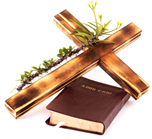 Hymn Announcements Prayer RequestsMusicSermonOffering (on table) From the PastorDepending on God is basic to the Christian life. We trust in, or depend on, God for our salvation (Ephesians 2:8–9). We depend on God for wisdom (James 1:5). In fact, we depend on God for everything (Psalm 104:27) and in everything (Proverbs 3:5–6). The psalmist teaches the Lord’s reliability with the three-fold description “the LORD is my rock, my fortress and my deliverer” (Psalm 18:2).  Therefore, keeping some of the anxiety on ourselves is to doubt God’s care.  Instead, trust that God’s plan for you will prevail (Proverbs 19:21). Just as a child trusts a loving father, we can trust our heavenly Father to always be…and do…what is right.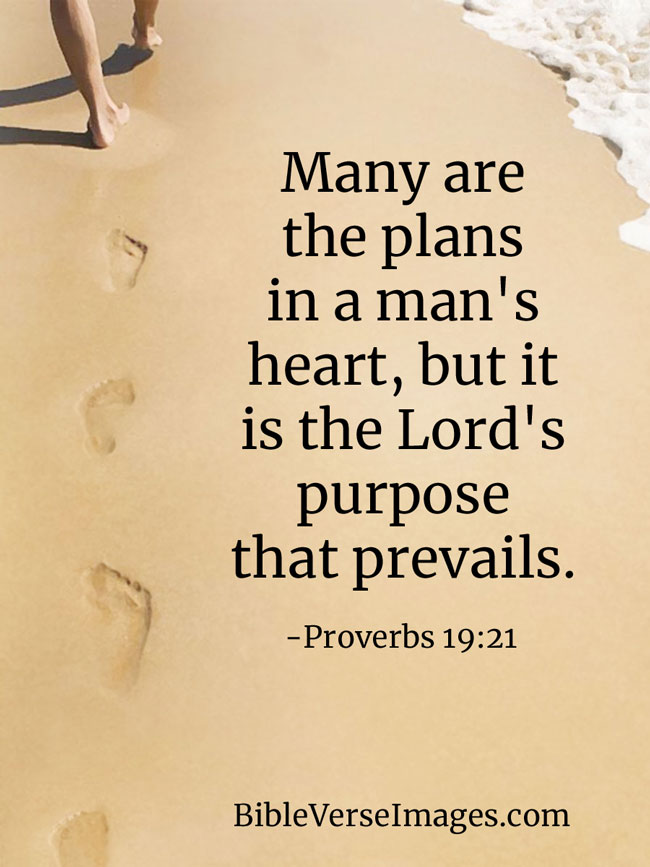  Pastor TonyChurch Information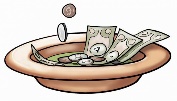 Last Week’s giving:     $      2,000                   EldersTony Raker (Pastor)..……………….  pastor@graceevfreechurchva.orgDelmas (Moe) Ritenour….…………………………..  moemar@shentel.net Finance:   Linda Fraley ………………………………..  lindaf12@shentel.net IT & Media:  Rob Moses & Scott TuckerBulletin: Rob Moses ……………….  admin@graceevfreechurchva.org Breakfast: Tammy Copeland ……….…tammyscopeland@gmail.com 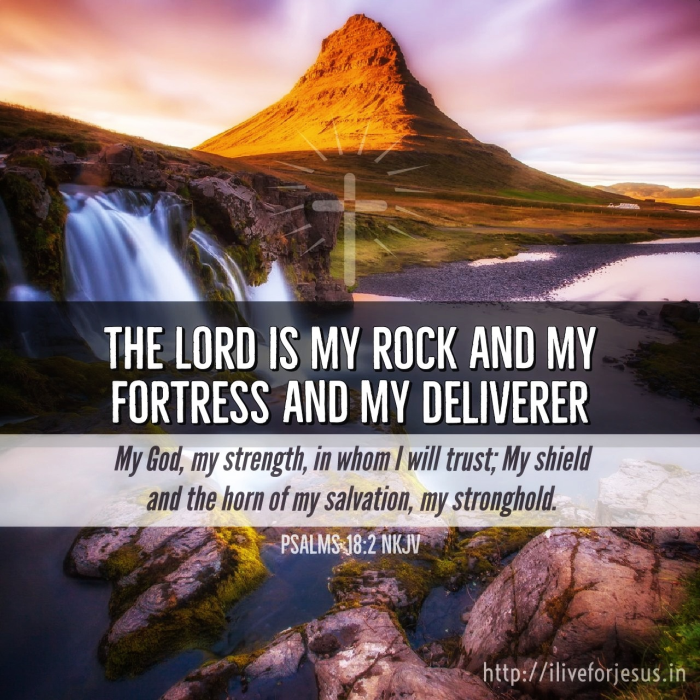 718 E Queen Street, Strasburg, VA 22657,     540-465-4744 msg ph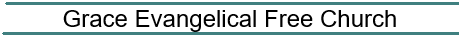   https://graceevfreechurchva.orgPlease turn off or mute cell phones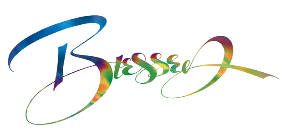 Notes: 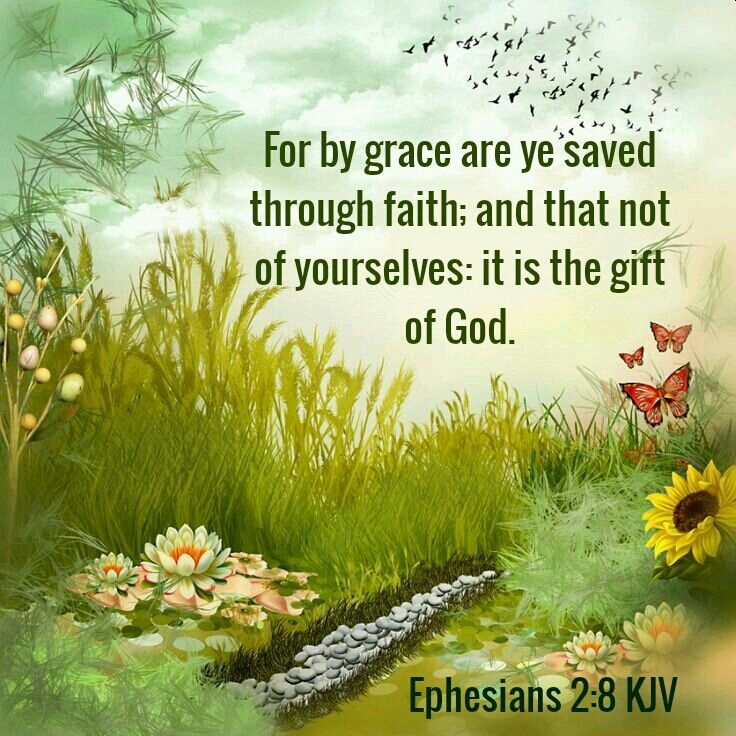 